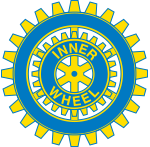 Distrikt 234					Sekreterarbrev nr 1Inner Wheel Sverige				Karlstad 2018 -08-15Kära klubbsekreterare,Några av er är nya på posten som klubbsekreterare medans andra, vars namn jag känner igen sedan tidigare, är varma i kläderna. För er som är nya så heter jag Eva Gille och har varit medlem i Karlstads IWC sedan 1999. Jag har haft div olika sysslor i klubben men sitter nu som distriktssekreterare i 234 för andra året. Jag bor med min familj, bestående av man, 4 barn och hund, på Hammarö som är ett samhälle på 15 000 invånare strax utanför Karlstad. Till yrke är jag civilekonom men arbetar med handknutna mattor och målar, drejar och läser italienska på en blygsam nivå på ”fritiden”. Den gångna sommaren har varit exceptionell och minnesvärd och jag hoppas ni kunnat njuta av den. Stundtals har det varit i varmaste laget men jag tycker man vande sig mot slutet. Vips så är vi inne i mitten av augusti och jag vet inte, som vanligt, vart sommaren tog vägen!Det har varit informationsmöte i Rosersberg under helgen som gick. Där träffades många IW-systrar från hela Sverige fyllda med inspiration och blev uppdaterade om IW.Vår nya världspresident heter Christine Kirby och kommer från Australien. Hennes motto är: ”Empower & evolve” Att läsa lite på IW:s internationella hemsida (internationalinnerwheel.org) är stimulerande då man blir påmind om att vi är ett stort, globalt nätverk med samma värdegrund.Under helgen kom det fram synpunkter på varför varje världspresident har ett eget motto. Deltagarna i Rosersberg var nog rätt överens om att världspresidentens ordspråk eller motto inte hade något större värde för IW utan att det är våran egen värdegrund – vänskap, hjälpsamhet och internationell förståelse – som är viktigt, som vi brinner för och som vi behöver trycka på mer. Chris Kirby har även gjort ett eget emblem med IW-hjulet som kärna. Komplicerat, omotiverat och onaturligt tyckte vi på mötet i Rosersberg.Vi diskuterade också om vi skall bjuda in världspresidenten (vem som nu är det då?) på ett vänskapsmöte 2020 i Tällberg. Rådet står för kostnaden och det spekulerades i att det inte skulle bli särskilt många kronor/medlem. Stimulerande, intressant och trevligt tyckte många. Frågan kommer att tas upp till diskussion.Årets rådspresident heter Pia Elmgren och kommer från Boden. Som vice rådspresident har Agneta Svensson från vårt distrikt (Filipstad) klivit på – jätteroligt!Vår distriktspresident heter Agneta Mellgren och bor i Arboga. Agneta går in på sitt andra år som distriktspresident. Varje klubb i vårt distrikt fick besök av Agneta under fg IW-år men hon kommer sannolikt att åka på en road-trip även under kommande år.Vi har en ny IT-, web och matrikelansvarig som kommer från Örebro – Christina Sundkvist. Vår, i princip, ”ständige” arkivarie i distriktet, Gudrun Asp, gick olyckligt bort för några veckor sedan. Distriktet kommer därmed att behöva en ny arkivarie, alla klubbar får hjälpas åt med att hitta en ersättare till Gudrun. Det skall nomineras ny vice rådspresident, rådssekreterare, rådsskattmästare och webmaster, förslag senast 1 november.18 Maj 2019 kommer Filipstad, och därmed också IW Sverige, (eftersom Filipstad är klubb nummer 1 i Sverige) att ha 70-års jubileum med stor baluns. Inbjudan kommer när det närmar sig.Höstens distriktsmöte kommer att äga rum i Karlstad lördagen den 13 oktober och vårens den 9:e mars i Örebrohus. I april var det världskonferens inom IW i Melbourne, Australien. Inga omvälvande beslut som berörde oss togs, såvitt jag förstått. Det beslutades dock att lägga ner vårt internationella hjälpprojekt ”Garissa”. Jag har själv inte fått någon bra förklaring varför men nu skall det i alla fall röstas fram ett nytt hjälpprojekt. Alla klubbar i Sverige uppmanas att fundera på vad de känner mest för som internationellt kommande hjälpprojekt: att fortsätta med Garissa, Fistula (fistulasjukhuset.org) eller ett gemensamt nordiskt projekt. Vad ett ev. gemensamt nordiskt hjälpprojekt kan komma att handla om beslutas inte förrän senare i höst men Sverige kommer att trycka på något projekt för unga kvinnor, kanske t o m föreslå Garissa. Garissaprojektet har fått 130 000 Skr utbetalt under 2017/18Narkotikabekämning har fått 220 000 Skr IW-doktorn har fått 140 000 SkrSilviasystrarna har fått ca 20 000 SkrTotalt blir detta drygt 500 000 Skr. Till det kommer alla lokala hjälpprojekt som de flesta klubbar stöder. På vår hemsida finns powerpoint bildspel om våra hjälpprojekt.Nästa Convention är 2021 i Jaipur, Indien.Samtliga klubbar i Sverige måste ta ställning till om vi vill fortsätta att trycka vår medlemsmatrikel. Ny matrikel är på väg nu tillsammans med nytryckta stadgar (som trycks vart 3:e år). Allt går ju nuförtiden att läsa på nätet, där det dessutom är mer aktuellt, men å andra sidan så är det inte alltid man har tillgång till internet och dator. Detta – om vi skall fortsätta trycka en matrikel i pappersform - skall alla klubbar rösta om och svaren skickas till distriktspresidenten som tar med sig våra resultat till rådsmötet i Västervik 17-18 november.Inför höstens distriktsmöte kommer jag att så småningom skicka ut information (inbjudan, föredragningslista, verksamhetsberättelse mm). Om era klubbar har övriga frågor som skall diskuteras under distriktsmötet så är det bra om verkställande utskottet (VU) får veta detta i förväg så att frågorna vid behov kan beredas.Tveka inte att höra av er om det är något ni funderar på!Bifogat finner ni ”vägledning” inför ert jobb som klubbsekreterare som kan vara bra att ögna igenom. Vore tacksam om ni kunde ge mig ett litet tecken på att ni fått min info så jag vet att ”allt är som det ska”.Kort sammanfattning:Vill er klubb fortsätta att trycka upp medlemsmatrikeln i pappersform?Vilka hjälpprojekt känner din klubb för att fortsätta med – nationellt/internationellt/lokalt?Dags att nominera vice rådspresident, rådssekreterare, rådsskattmästare och webmasterNy arkivarie i distriktet sökes70-års jubileum i Filipstad 18/5-19Ladda för distriktsmötet i Karlstad 12-13 oktoberVänskap, hjälpsamhet och internationell förståelse!IW-hälsningarEva Gilledistriktssekreterare 234Bifogad: vägledning till klubbsekreterare